Mostra d’arte contemporanea Titolo:  IMPOP 12-21 Luogo: spazio espositivo contemporaneo Bobez a Palermo, via Isidoro La Lumia 22, Mostra personale di Arrigo Musti.La mostra racchiude una accurata selezione delle più significative opere IMPOP dell'artista palermitano realizzate dal 2012 al 2021, provenienti da collezioni e mostre pubbliche e private. Il catalogo (prodotto da Banca Generali Private) riporta i testi di: Alessio Arena, Massimo Bonura e Claudio Gnoffo e di storici dell'arte come Maurizio Calvesi e Lorenzo Canova Durata: 4 dicembre 2021 - 3 marzo 2022. Ingresso liberoInaugurazione 3 dicembre 2021 h 19 su invitoIngresso nel rispetto della normativa anti covid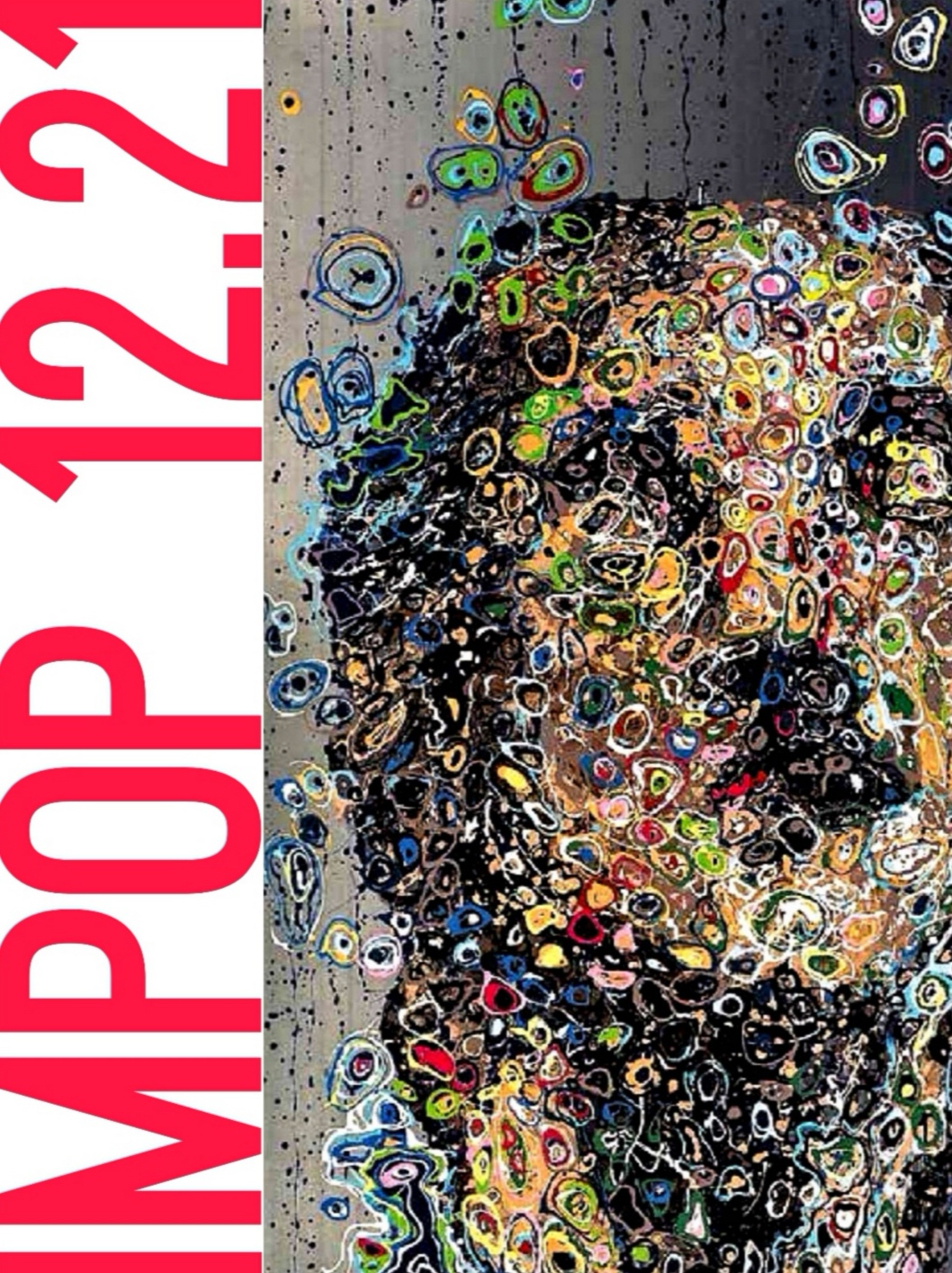 